§2821.  Individual certificatesExcept in the case of blanket health insurance, a provision that the insurer shall issue to the policyholder, for delivery to each member of the insured group, an individual certificate or printed information setting forth in summary form a statement of the essential features of the insurance coverage of such employee or such member and in substance the provisions of sections 2821 to 2828. The insurer shall also provide for distribution by the policyholder to each member of the insured group a statement, where applicable, setting forth to whom the benefits under such policy are payable. If dependents are included in the coverage, only one certificate or printed summary need be issued for each family unit.  [PL 1975, c. 183, §2 (AMD).]SECTION HISTORYPL 1969, c. 132, §1 (NEW). PL 1969, c. 177, §54 (AMD). PL 1975, c. 183, §2 (AMD). The State of Maine claims a copyright in its codified statutes. If you intend to republish this material, we require that you include the following disclaimer in your publication:All copyrights and other rights to statutory text are reserved by the State of Maine. The text included in this publication reflects changes made through the First Regular and First Special Session of the 131st Maine Legislature and is current through November 1. 2023
                    . The text is subject to change without notice. It is a version that has not been officially certified by the Secretary of State. Refer to the Maine Revised Statutes Annotated and supplements for certified text.
                The Office of the Revisor of Statutes also requests that you send us one copy of any statutory publication you may produce. Our goal is not to restrict publishing activity, but to keep track of who is publishing what, to identify any needless duplication and to preserve the State's copyright rights.PLEASE NOTE: The Revisor's Office cannot perform research for or provide legal advice or interpretation of Maine law to the public. If you need legal assistance, please contact a qualified attorney.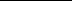 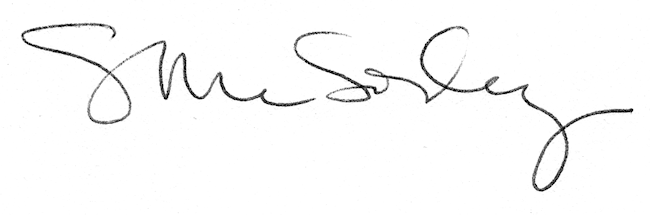 